Hampshire CollegeAmericans with Disabilities ActDiagnosing Professional’s Documentation of DisabilityAs part of the accommodation process, documentation that an employee has a qualifying disability is required. The ADA defines a qualifying disability as one that fits into one of these categories.A physical or mental impairment that substantially limits one or more major life activities; A record of impairment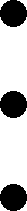 Regarded as having an impairmentThis form is designed to provide a method for compliance with this mandate for documentation and should be completed by the employee’s diagnosing professional.1Employee Name:Employee Phone:Employee Phone:Diagnosing Professional:Phone:Phone:Professional’s Title:Professional’s license #:Date:Using the space below or by attaching a letter, please describe the diagnosis and how it fits into one of the categories above.Using the space below or by attaching a letter, please describe the diagnosis and how it fits into one of the categories above.Please suggest accommodations relating to the above diagnoses. (if any)Please suggest accommodations relating to the above diagnoses. (if any)Professional’s Signature:Date: